Kochane Dzieciaki Drodzy Rodzice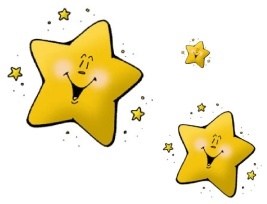 Witam serdecznie w kolejnym tygodniu nauki zdalnej.Kochane Gwiazdeczki Zbliżają się narodowe święta wszystkich Polaków. Zatem porozmawiajmy o naszych symbolach narodowych.Pamiętacie jak śpiewaliśmy hymn na przemyskim rynku z okazji 101 rocznicy odzyskania niepodległości Polski? Posłuchajcie nagrania i spróbujcie odnaleźć siebie i Nasze Przedszkolehttps://www.zycie.pl/informacje/artykul/24956,ponad-tysiac-dzieci-odspiewalo-hymn-narodowy-wideo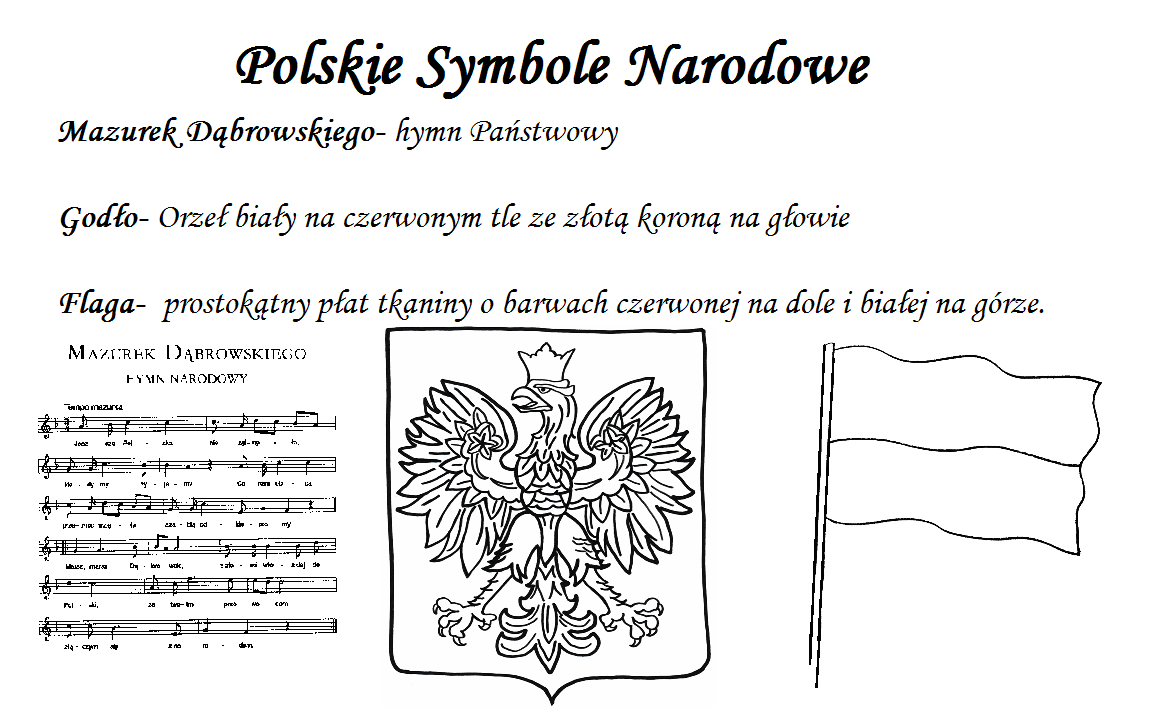 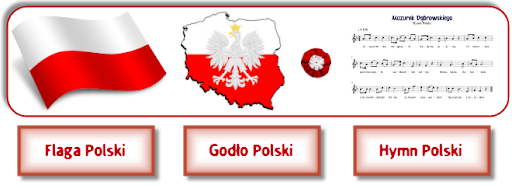 Posłuchajcie teraz Hymnu Polski. Zapoznajcie się z nagraniem Mazurka Dąbrowskiego, zwracając uwagę, że to hymn naszego kraju. Podczas słuchania i śpiewania hymnu Polski przyjmijcie postawę „ na baczność”, bądźcie skupieni i poważni. Nauczcie się go na pamięć.https://www.youtube.com/watch?v=AJsWz9SlpfAUzupełnijcie puste miejsca w kwadratach odpowiednimi literami.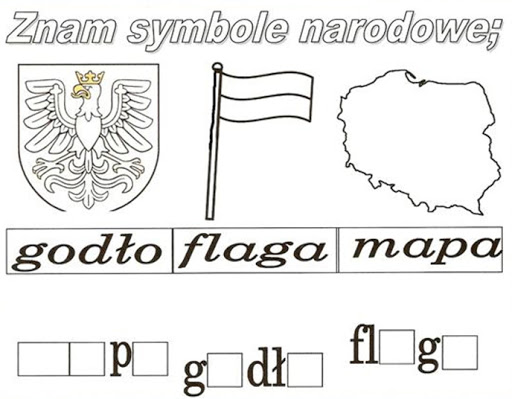 Połączcie kropki i pokolorujcie rysunek. Co przedstawia ten obrazek?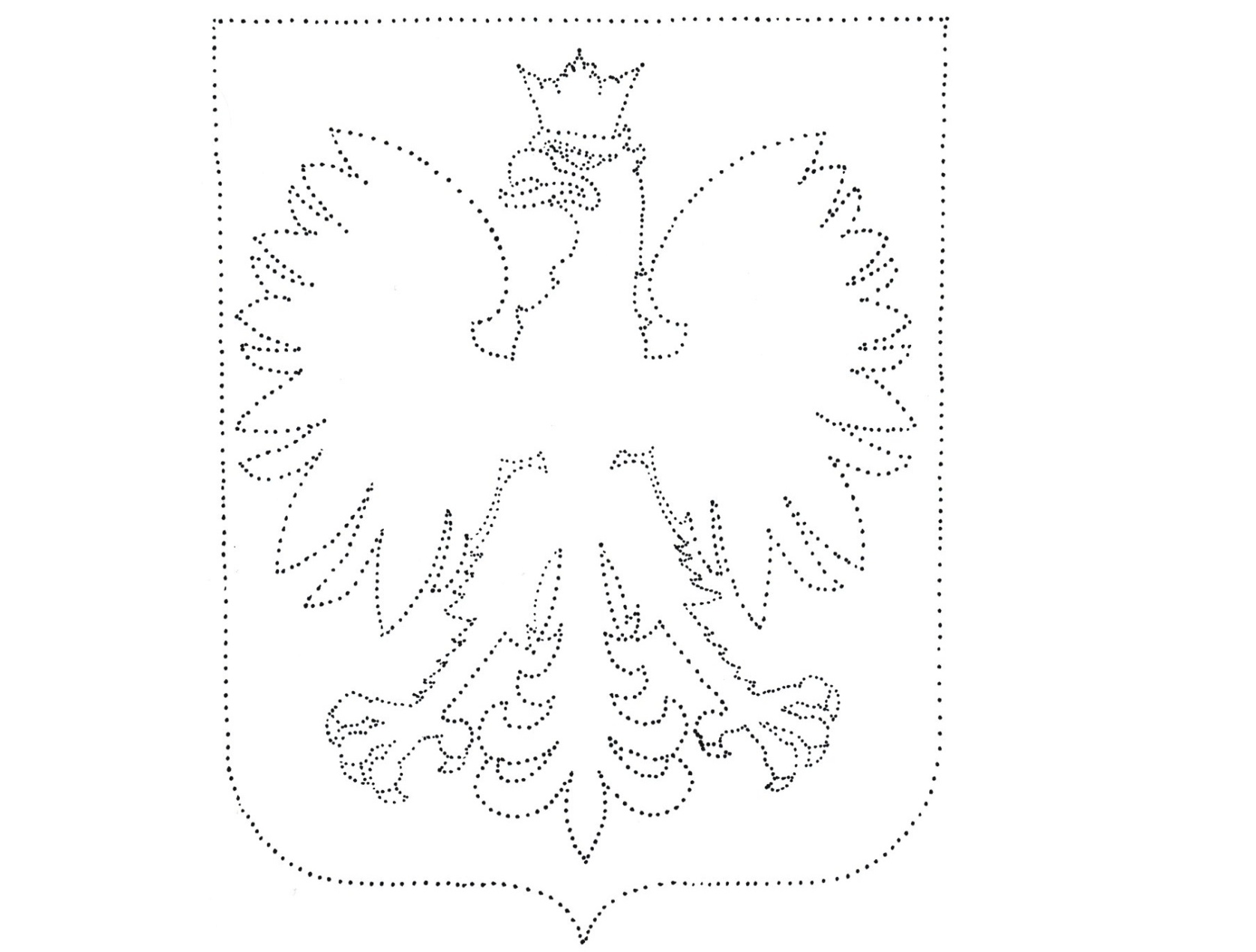 Możecie też wykorzystać kartę nr 22 z wyprawki plastycznejMyślę, że teraz z przyjemnością pooglądacie krótką bajeczkę „ Mały Polak”https://www.youtube.com/watch?v=xQk8p7XY23A 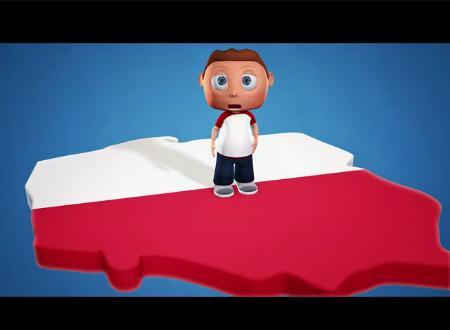 i zaśpiewacie piosenkę „Jestem Polakiem”https://www.youtube.com/watch?v=plug6OIrxRM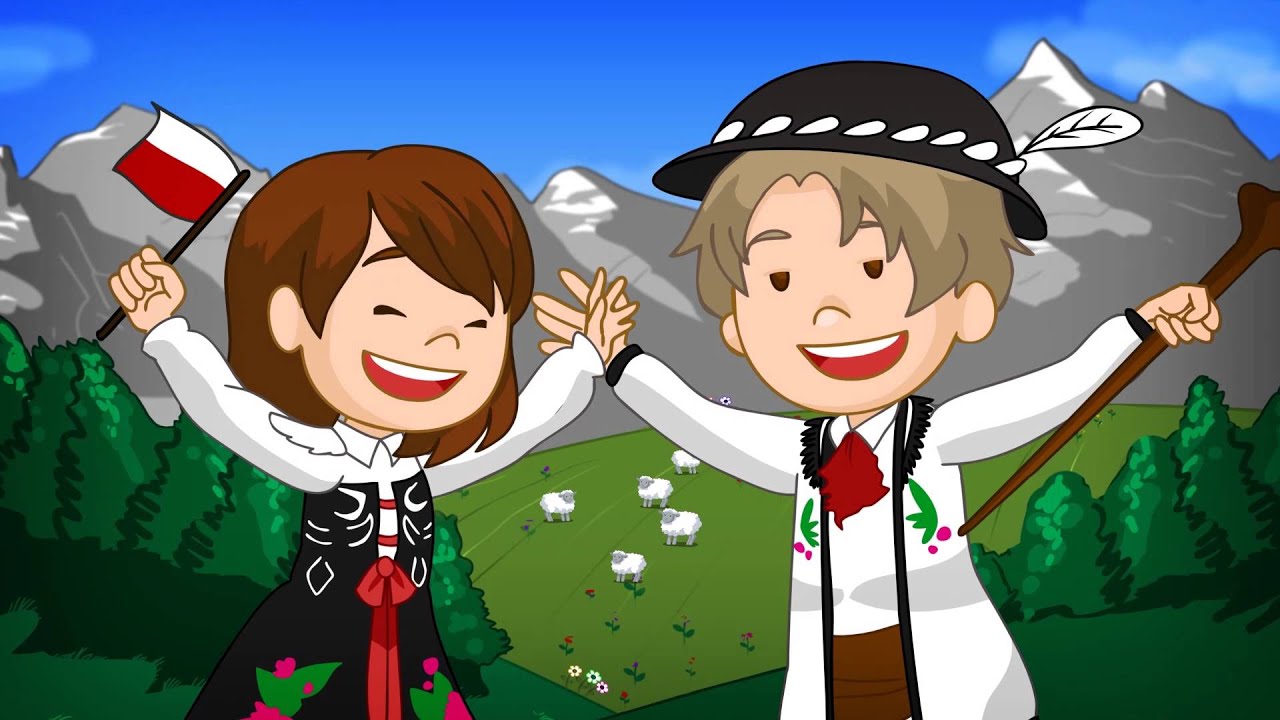 A teraz uzupełnijcie koła  kulkami czerwonej plasteliny. Jak myślicie, co to będzie za praca?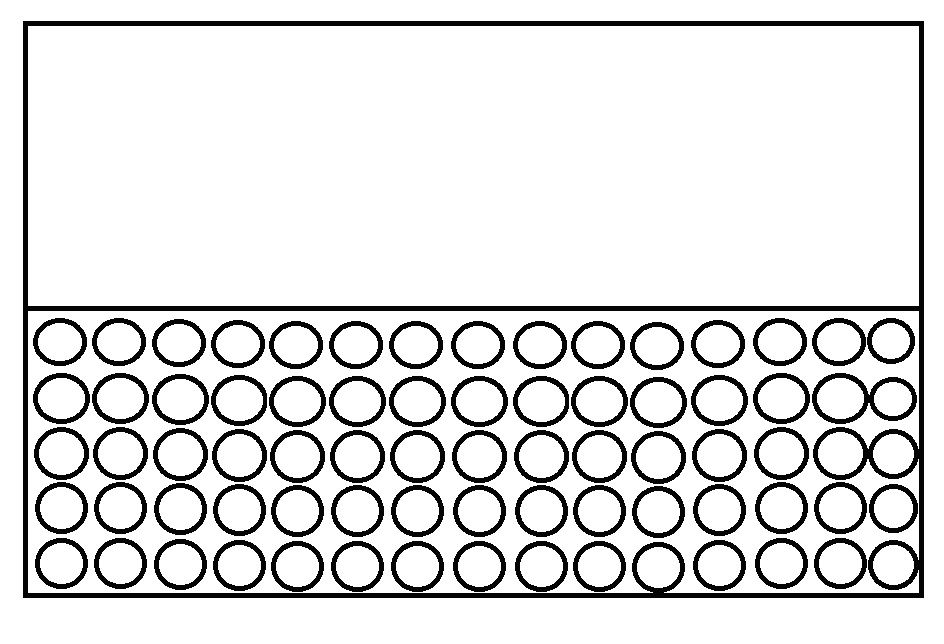  Kolejną literką, jaką poznamy w tym tygodniu jest  C,c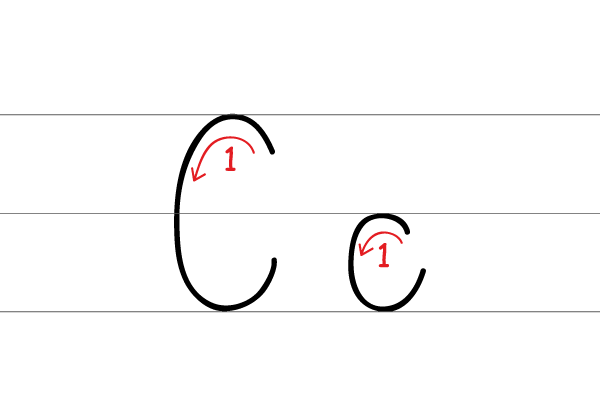 Uzupełnijcie swoje książeczki:Turkusowa str. 40-45Różowa str. 60-61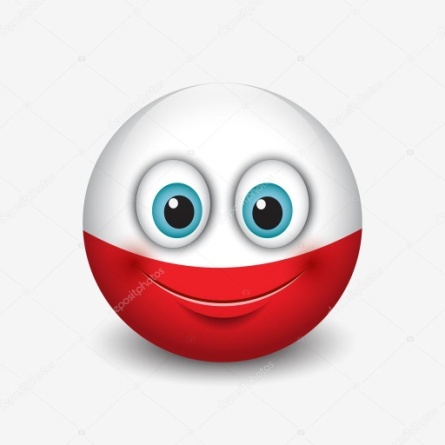 Pozdrawiam Was serdecznie i życzę miłego świętowania,Pani Anetka.